Международный театральный фестиваль «Липецкие театральные встречи»     Липецкий государственный академический театр драмы им. Л.Н. Толстого — крупнейший театр Липецкой области.     Театр, которому в 2021 году исполнится 100 лет, единственный в России и мире носит имя великого классика Льва Николаевича Толстого. Эта честь обязывает театр нести высокую миссию просветительской деятельности.    Липецкий государственный академический театр драмы имени Л.Н. Толстого известен в театральном мире  основанными по его инициативе фестивалями «Мелиховская весна» и «Липецкие театральные встречи».      Собственный фестиваль «Липецкие театральные встречи» с каждым годом находит новые возможности выходить на более широкий российский и международный театральный форум. Благодаря этому фестивалю, установленным отношениям, уже состоялись и планируются далее международные проекты.     Фестиваль постоянно ищет новые пути развития — каждый год тематика спектаклей, участвующих в фестивале разнообразна — от классики мировой драматургии до современных и альтернативных постановок. В рамках фестиваля «Липецкие театральные встречи» проводятся научно-практические конференции  с участием лучших представителей из мира театроведения и литературоведения России и мира, что является уникальной особенностью данного театрального фестиваля.Знакомство публики с мировым театральным контекстом — одна из главных задач Липецкого государственного академического театра драмы им. Л.Н. Толстого, через который государство осуществляет свою социальную миссию в сфере культуры. Театр современный, но сохраняющий и преумножающий традиции должен опережать вкусы публики, вводя зрителя в контекст мирового драматического театра.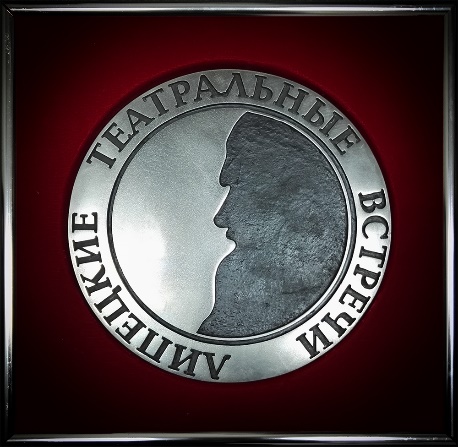      В рамках городской акции  «Культурный код  юного липчанина» учащиеся 10 «А» решили познакомиться более подробно с культурными учреждениями Липецкой области. Первое, на что мы обратили внимание – это театры Липецкой области. Нам всем хорошо известна фраза У.Шекспира: « Весь мир-театр, а люди в нем - актеры».  Действительно,  наша жизнь -театр, ведь человек, идя к своей цели, совершает как взлеты, так и падения. Он получает те  нравственные уроки ,тот опыт, который передаст своим детям и внукам.     Но каким же видят театр современные школьники? Нужен ли театр детям? Именно об этом и размышляли десятиклассники, работая над предложенной темой «Липецкие театральные встречи».Был составлен подробный план действий:Изучить историю создания театра в городе Липецке и Липецкой области;Составить презентацию по данной теме;Ежемесячно выпускать «Театральную афишу», в которой отражать знаковые события из жизни Липецкого театра;Организовать театральные встречи (по мере возможности) с последующим просмотром спектаклей;Если возможно, то организовать театральную почту, где учащиеся разных классов могли бы рассказать о своих впечатлениях после просмотренного спектакля.   Многое из намеченного нам уже удалось реализовать. Конечно, хочется надеяться, что встречи с актерами будут не виртуальными, а реальными. Ведь  спектакль – это и заданное настроение, и удивительные впечатления, и даже размышления на те или иные темы. 